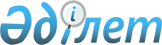 О внесении изменений в решение акима Тассайского сельского округа от 11 декабря 2008 года № 05 "О присвоении названии улиц населенным пунктам сельского округа"Решение акима Тассайского сельского округа Хромтауского района Актюбинской области от 6 апреля 2017 года № 5. Зарегистрировано Департаментом юстиции Актюбинской области 13 апреля 2017 года № 5433      В соответствии со статьей 35 Закон Республики Казахстан от 23 января 2001 года "О местном государственном управлении и самоуправлении в Республике Казахстан", Закона Республики Казахстан от 9 февраля 2009 года "О внесении изменений и дополнений в некоторые законодательные акты Республики Казахстан по вопросам местного государственного управления и самоуправления", аким Тассайского сельского округа РЕШИЛ:

      1. Внести в решение акима Тассайского сельского округа от 11 декабря 2008 года № 5 "О присвоении названии улиц населенным пунктам сельского округа" (зарегистрированное в реестре государственной регистрации нормативных правовых актов за № 3-12-72, опубликованное 18 декабря 2008 года в районной газете "Хромтау") следующие изменения:

      заголовок указанного решения на русском языке изложить в следующей новой редакции:

      "О присвоении наименований улицам населенных пунктов Тассайского сельского округа";

      в преамбуле решения слова "О местном государственном управлении в Республике Казахстан"" заменить словами "О местном государственном управлении и самоуправлении в Республике Казахстан";

      в преамбуле указанного решения на русском языке слова "пунктом 3.2. Концепции государственной ономастической работы в Республике Казахстан утвержденной Постановлением Правительства Республики Казахстан от 21 января 2005 года № 45 Постановления Акима Актюбинской области от 24 июля 2007 года № 255 "Об утверждении Положения о порядке регистрации и структуре адреса в Адресном реестре Актюбинской области" исключить;

      в абзаце первом решения на русском языке слово "названия" заменить словом "наименования".

      2. Настоящее решение вводится в действие по истечении десяти календарных дней после дня его первого официального опубликования.


					© 2012. РГП на ПХВ «Институт законодательства и правовой информации Республики Казахстан» Министерства юстиции Республики Казахстан
				
      Аким Тассайского сельского округа

Е.Абдиров
